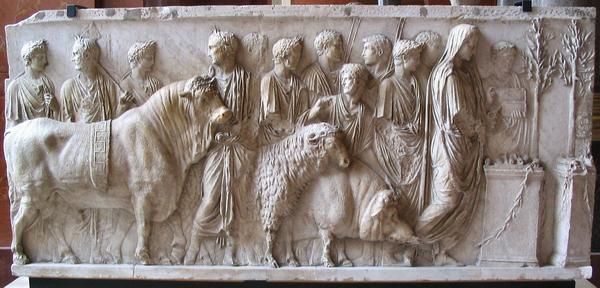 r. 1Daarom,nadat het gerechtelijk onderzoek uitgesteld werd,ben ik er toe overgegaan om u te raadplegen.De zaak scheen het mij immers een advies waard,vooral vanwege het aantal mensen dat in gevaar is.r. 3Velen immers, van elke leeftijd, van elke stand, zelfs van elk van beide geslachten,worden en werden in een gevaarlijke toestand gebracht.r. 5En niet alleen over de steden, maar ook over de dorpen en over het plattelandheeft de besmetting met dit bijgeloof zich verspreid;het schijnt datdeze zaken tot staan gebracht  en rechtgezet kunnen worden.r. 7Het is in ieder geval voldoende al van dichtbij vast komen te staandat begonnen is om de verlaten tempels vaak te laten bezoeken,en dat de rituele plechtigheden, die reeds lang onderbreken werden,in ere hersteld wordenen dat overal het vlees van offerdieren verkocht wordt, waarvan tot nu toe zeer zelden een koper gevonden kon worden.r. 10Op grond hiervan is het gemakkelijk om te denkenwelke grote menigte van mensen van fouten bevrijd zou kunnen worden,tenminste als er gelegenheid voor berouw is.